Организация образовательного процесса по предметаммузыкально - теоретических дисциплин:- составляется график обучения на учебную неделю по классам и циклам в соответствии с календарно-тематическим планированием;- разрабатываются теоретические и практические задания в соответствии с календарно-тематическим планированием для всех классов и циклов (контрольно-тестирующие материалы, анализ музыкальных форм, записи диктантов, слуховой анализ и т.д.);- обучающиеся, родители (законные представители) знакомятся с заданиями по групповым предметам (сольфеджио, слушание музыки, музыкальная литература) в систему «Сетевой Город. Образование» МБУ ДО «Красноармейская ДШИ» Красноармейского района. Выполненное задание отправляется на электронную почту вашему преподавателю по этому предмету.2.   Организация образовательного процесса по предмету «Хор»- составляется график обучения на учебную неделю по классам и циклам в соответствии с календарно-тематическим планированием;- в системе «Сетевой Город. Образование» МБУ ДО «Красноармейская ДШИ» выкладываются хоровые партитуры произведений для самоподготовки;- обучающиеся, родители (законные представители) знакомятся с заданиями;- контроль сдачи хоровых партий осуществляется по присланной аудио или видеозаписи на электронную почту преподавателей.3.   Организация образовательного процесса по предмету «Фортепиано», «Хореографическое искусство»:- преподавателем составляется индивидуальный график обучения на учебную неделю;- ведётся работа по направлениям: технический минимум, чтение с листа, подготовка программы в соответствии с образовательными программами к промежуточной и итоговой аттестации, работа над самостоятельно выученным произведением, творческие задания по изучаемым произведениям;- занятия проводятся при помощи видеосвязи (skype–общение и skype– обучение, использование платформа ZOOM) при помощи аудио связи согласно расписанию или по заранее выбранному времени в соответствии с установленным количеством учебных часов в неделю. 4. Организация образовательного процесса по предметам «Изобразительное искусство»:- составляется график обучения на учебную неделю по классам и циклам в соответствии с календарно-тематическим планированием;- разрабатываются теоретические и практические задания в соответствии с календарно-тематическим планированием для всех классов и циклов (контрольно-тестирующие материалы, рисунки, подделки);- обучающиеся, родители (законные представители) знакомятся с заданиями по групповым предметам в систему «Сетевой Город. Образование» МБУ ДО «Красноармейская ДШИ» Красноармейского района. Выполненное задание отправляется на электронную почту вашему преподавателю по этому предмету.5. Формы контроля- обучающиеся в заранее установленные сроки присылают на электронный адрес, согласованный с преподавателем или через социальные сети, Скайп и др., выполненные задания по музыкально-теоретическим дисциплинам, изобразительное искусство, хореографическое искусство на проверку. При затруднениях при выполнении работы, получают консультацию преподавателя при помощи электронных ресурсов, проводят работу над ошибками.- контроль сдачи хоровых партий осуществляется по видеосвязи онлайн, либо по присланной аудио или видеозаписи на электронную почту.- контроль по предмету «Фортепиано» осуществляется по видеосвязи в режиме онлайн.При выполнении заданий постарайтесь регламентировать время непрерывной работы за компьютером в соответствии с требованиями СанПиН 2.2.2/2.4.1340-031-4 классы — 15 минут;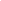 5-7 классы — 20 минут;Козлова Алина Анатольевнаt89278649245@yandex.ruАлексеев Сергей Леонидовичaiks.75@ mail.ruАфанасьева Татьяна Павловнаt.afanasje2012@yandex.ruАмерханова Ирина КонстантиновнаIrisha21-89@mail.ruГригорьева Наталия Васильевнаk14991788@gmail.comИльина Лидия НиконовнаLida1954i@yandex.ruИльина Ольга Георгиевна Oilina991@qmail.comМихеева Елена Ивановна mikheeva-1948@bk.ru   Васильев Владислав Владиленовичvladislav_vasilev_1998vas@mail.ruКорнеев Александр Владимировичkorneev2018@ yandex.ru